Name of Journal: World Journal of DiabetesManuscript NO: 64159Manuscript Type: REVIEWSpatial epidemiology of diabetes: Methods and insightsCuadros DF et al. Geospatial diabetesDiego F Cuadros, Jing-Jing Li, Godfrey Musuka, Susanne F AwadDiego F Cuadros, Geography and Geographic Information Systems, University of Cincinnati, Cincinnati, OH 45221, United StatesJing-Jing Li, Dornsife School of Public Health, Philadelphia, PA 19104, United StatesGodfrey Musuka, ICAP, Columbia University, Harare 00000, ZimbabweSusanne F Awad, Infectious Disease Epidemiology Group, Weill Cornell Medicine – Qatar, Cornell University, Doha 00000, QatarSusanne F Awad, World Health Organization Collaborating Centre for Disease Epidemiology Analytics on HIV/AIDS, Sexually Transmitted Infections, and Viral Hepatitis, Weill Cornell Medicine – Qatar, Cornell University, Doha 00000, QatarSusanne F Awad, Department of Population Health Sciences, Weill Cornell Medicine, Cornell University, New York, NY 10044, United StatesAuthor contributions: Cuadros DF, Li JJ, Musuka G, and Awad SF designed the research study; Cuadros DF, Li JJ, and Awad SF performed the literature search; Cuadros DF, and Li JJ Generated the figure maps; Cuadros DF wrote the first draft of the manuscript; Li JJ, Musuka G, and Awad SF helped writing the final version of the manuscript; all authors have read and approve the final manuscript.Corresponding author: Diego F Cuadros, PhD, Assistant Professor, Geography and Geographic Information Systems, University of Cincinnati, 2600 Clifton Ave, Cincinnati, OH 45221, United States. diego.cuadros@uc.eduReceived: February 10, 2021Revised: May 7, 2021Accepted: June 4, 2021Published online: AbstractDiabetes mellitus (DM) is a growing epidemic with global proportions. It is estimated that in 2019, 463 million adults aged 20-79 years were living with DM. The latest evidence shows that DM continues to be a significant global health challenge and is likely to continue to grow substantially in the next coming decades, which would have major implications for healthcare expenditures, particularly in developing countries. Hence, new conceptual and methodological approaches to tackle the epidemic are long overdue. Spatial epidemiology has been a successful approach to control infectious diseases epidemics like malaria and human immunodeficiency virus. The implementation of this approach has been expanded to include the study of non-communicable diseases like cancer and cardiovascular diseases. In this review, we discussed the implementation and use of spatial epidemiology and Geographic Information Systems to the study of DM. We reviewed several spatial methods used to understand the spatial structure of the disease, and to identify the potential geographical drivers of the spatial distribution of DM. Finally, we discussed the use of spatial epidemiology on the design and implementation of geographically targeted prevention and treatment interventions against DM.Key Words: Diabetes mellitus; Spatial epidemiology; Risk factors; Spatial statistics; Disease mappingCuadros DF, Li JJ, Musuka G, Awad SF. Spatial epidemiology of diabetes: Methods and insights. World J Diabetes 2021; In pressCore Tip: With more than 400 million people having diabetes mellitus (DM), this disease emerges as one of the biggest public health challenges of our current times. However, one of the most significant public health advances in the study of DM is the demonstration that it can be prevented by the implementation of effective interventions targeting the factors that exacerbate the risk of the disease. Spatially informed tailored strategies that allocate resources in the high-risk areas where the most vulnerable populations reside would be an effective approach aimed to control and reduce the burden of the disease. Spatially explicit community-level policy interventions would offer great promise in effectively addressing the obesogenic and diabetogenic environment aimed to control the global DM epidemic.INTRODUCTIONDiabetes mellitus (DM) is an illness triggered by an incapacity of the insulin generated by the pancreas to effectively transfer glucose into cells via transporter recruitment, leading to uncontrolled hyperglycemia[1]. The common classifications of DM are the polygenic forms type I (T1DM) and type II (T2DM)[2]. T1DM is described by the absence of insulin production generated by the autoimmune destruction of pancreatic beta cells, whereas T2DM is an acquired disorder in which the pancreas either becomes insulin deficient or sufficient insulin is produced but the body cells cannot respond to the insulin, labeled insulin resistance[3,4]. In general, more than 90% of all DM diagnoses are T2DM. Other types of DM include gestational DM (any degree of glucose intolerance during pregnancy), monogenic DM syndromes, and drug (e.g., steroid) or chemical induced DM, among others[4,5]. DM increases the risk of developing different comorbidities and other health complications including cerebrovascular accidents, hypertension, retinopathy and other ocular diseases, nephropathy, cardiovascular diseases, mental health conditions (e.g., anxiety and depression), skin infections, and lower-limb compromise, among others[6].Several genetic factors trigger the development of DM[7,8]. To date, more than 60 gene variants have been linked with the development of DM, but the actual effect size of each of these individual gene variants is largely unknown[9]. Behavioral, health-related, and environmental risk factors are also linked to increased risk of DM including obesity, physical inactivity, obesogenic environments, pollution, history of gestational DM, hypertension, and dyslipidemia, among others[10-13]. In 2019, 463 million adults aged 20-79 years (8.8% of the adult population) was estimated globally to be living with DM[14]. Among these people presenting the condition, 327 million were within the working age group (20-64 years), and 136 million people were aged 65-79 years. More than four million deaths were attributed to DM in 2019, ranking it as the ninth leading cause of death globally in that year. The latest evidence shows that DM continues to be a significant global health challenge and is likely to continue to grow substantially in the next coming decades. As a result, the global epidemic of DM has key implications for healthcare costs, with most countries allocating between 5% to 20% of their total healthcare resources to treat DM and its complications[15]. Likewise, an optimal DM treatment access at lower cost would increase the success of any intervention plan, particularly in developing countries.The emergence of the global DM epidemic can be attributed to well-documented drivers like the increasing number of older people and increasing levels of physical inactivity and obesity. However, concerns have been increased in people under the age of 60 since more than one-third of the DM-related deaths are occurring in this age group[16]. Increased consumption of unhealthy food and sedentary lifestyle boosting an obesogenic environment have been identified as potential drivers of these growing trends[17]. Likewise, an increased risk of DM has been linked to several other sociodemographic and economic factors including age, sex, ethnicity, education, health services, employment security, housing, and access to nutritious food. For example, it has been found that in regions with increased wealth, the rates of DM increase between two and four times in individuals with low socioeconomic status, potentially linked with poor access to healthy food and adequate healthcare[18,19]. Poorer individuals are less likely to be diagnosed and to get treatment early enough, resulting in earlier adverse outcomes. These socioeconomic determinants can also boost the development and progression of DM through the pathways of psychological, physiological, and behavioral responses like the development of mental health conditions and chronic stress[15].Despite significant investments in research, public health interventions, and clinical care, the slackening of the growth rate of DM has been rather modest. This epidemic will involve an urgent and steady commitment aiming to implement assertive solutions at local and national levels with public health funding oriented towards public policies and economic boosting for local communities to start DM prevention programs. However, we first must understand the global burden of DM to plan for current needs, and to inform the design and implementation of cost-effective interventions. Geographic Information Systems (GIS) methods and spatial epidemiology concepts are important tools for recognizing the spatial and temporal dynamics of the epidemic. Understanding the critical geographical characteristics of the DM epidemic will provide valuable information to identify the potential environmental, demographic, and socioeconomic drivers of the epidemic as well as the geographic areas where vulnerable populations are located, and where interventions should be implemented. The main aim of this review is to summarize the main concepts and methods used in the spatial epidemiology of DM, and to discuss the advances in the study of the spatial structure of DM epidemics. The article starts with a brief summary of the general concepts and advances in the study of the spatial dynamics of diseases followed by a summary of the current knowledge of the spatial structure of DM. The article continues with a section discussing the interaction between DM and other communicable and noncommunicable diseases. It finishes with the conclusions and the advances in the study of the spatial epidemiology of DM.Spatial epidemiology and GISEpidemiology involves the study of the distribution and determinants of diseases in populations, particularly in human populations. Epidemiologic studies have focused on identifying the type and extent of illnesses affecting human populations, and recognizing the factors linked to disease outcomes[20]. Epidemiologists examine the interactions that emerge among the host, agent, and environment (the epidemiologic triangle) to identify the underlying causes of a disease and generate interventions for prevention and control[21]. Epidemiological studies aim to explain the amount and distribution of disease within a particular population by identifying the persons at risk, the time of disease onset, and the places where they are located[22].Traditional epidemiology has historically focused on persons and time but less on place[23]. Only recently, the geographical place at which epidemics emerge and disperse started gaining relevance as an essential element for the understanding of epidemic dynamics, and for identifying the underlying factors boosting the epidemic. As a result, spatial epidemiology has emerged as a novel approach for the understanding and control of current epidemics. In spatial epidemiology, place is a very broad concept that refers to the ‘lived space’ in which individuals of a given community interact. The lived space includes the natural and built environment, and human social networks and interactions. It exists in different scales, from the global and regional spaces to the individual scale[24]. Place in spatial epidemiology involves exploring beyond individual characteristics to consider the social and environmental contexts experienced by individuals and how these interactions affect their health.The capacity to study and understand the role of places in disease dynamics has substantially increased in the past several decades. This advance is mostly linked to advances in quantitative methods and geospatial technologies such as spatial analysis and GIS. Equally important, this development is linked to new concepts and understandings about the social conformation of places, how people interact with these social and environmental elements, and ultimately, how these interactions affect an individual’s health[25]. Alongside the rapid development of geographic tools, GIS methods, and spatial analysis, massive amounts of geocoded environmental and social data are now available[26,27]. These data and the methodological tools available for analyzing spatial data, provide a strong foundation for innovative spatially explicit approaches in epidemiological research by shedding light on the etiology of health outcomes, and providing a geographical foundation for health policy-making[28]. Spatial analysis methods can be used to understand mapped information by identifying patterns and drivers of disease distribution. These methodological tools also facilitate data exploration and pattern identification by detecting unusual geographical distributions of health events and following their evolution in space over time.Spatial epidemiology has been mostly used for studying communicable diseases, but its application has currently expanded to the study of non-communicable diseases like DM[29-32]. The quantitative methods in spatial epidemiology for estimating the net contribution of geographical hotspots (areas experiencing a disproportionately large burden of the disease), and the disease burden determinants at the ecological and individual-level may facilitate the design and implementation of control measures. The identification of these areas can uncover the locations of high-risk populations as well as revealing the factors that facilitate the persistence and spread of epidemics. In this context, spatial epidemiology have become essential tools in the fight against devastating epidemics such as malaria and HIV[33-36], but is also becoming a widely implemented approach for the study of non-communicable diseases like cancer[37] and cardiovascular diseases[38]. Geospatial analysis has significant potential for enhancing the effectiveness of both a single program at a given level of spending and the allocation of limited resources across several programs. In sum, the one of the specific implementations of a spatial analysis can be to investigate how prevention and treatment interventions can be combined in different geographical places and populations for maximizing cost-effectiveness under local or national funding constraints.Spatial mapping of diabetes and disease distributionDisease mapping is one of the first steps for understanding the spatial structure and dynamics of a disease. Spatial maps of diseases illustrate the distribution and intensity of a disease, facilitate the identification of heterogeneous distribution of the disease in a specific region, and elucidate high burden areas in which the disease is concentrated in space. In this context, it has been shown that the burden of DM has considerable regional variation, with developing countries been the areas disproportionately affected by the current global DM epidemic, with approximately 75% of people with DM residing in low and middle-income countries[39,40]. Meanwhile, general distribution patterns of the global DM prevalence are consistent with socio-economic development (Figure 1). Developed regions, such as Western Europe, show substantially higher DM prevalence rates that continue to increase despite the implementation of several public health measures. In 2019 the age adjusted DM prevalence was 4.7% in Africa, 6.3% in Europe, 11.4% in the Western Pacific and Southeast Asia, 8.5% in South and Central America, 12.2% in the Middle East and North Africa, and 11.1% in North America and the Caribbean[39]. All regions in the world are expected to have an upsurge in the numbers of people living with DM. Overall, the estimated numbers of adults with DM will increase by 51% by 2045. While the African region currently holds the lowest prevalence of adults living with DM, it is expected to have the largest proportional increase in the numbers of adults with DM by 2045, with an increase of about 140%[41]. Moreover, the majority of people with DM in high-income countries are over the age of 50, whilst in middle- and low-income countries are under the age of 50. The demographic patterns observed are likely to change considerably over the next generations with improvements in life expectancy and higher rates of urbanization in these low- and middle-income countries[42]. Of notice, current general patterns indicate that there are more people living with DM in urban areas (65%) than in rural areas (35%)[15].There is also substantial spatial variation of the distribution of DM at subnational and local level. To illustrate these variations, we mapped the subnational prevalence of DM in nine countries using data from the Demographic and Health Survey conducted in these countries (Figure 2). The description of the methods used for the generation of these maps can be found in Supplementary material. The results of these maps illustrate the substantial local variation of DM prevalence within countries from different regions. The spatial structure of DM was characterized by local high DM prevalence areas where the burden of the disease was concentrated within a country (red areas in the map). These high burden areas identified locations in which the vulnerable population at high risk of the disease and the local drivers of the disease were concentrated. Such information would help to develop geographical targeted interventions tailored to the high-risk populations vulnerable to the disease at subnational and local level.Spatial epidemiology of diabetesA spatial approach to disease analysis is relevant to any non-communicable disease linked to potential environmental and socioeconomic drivers heterogeneously distributed in space. This approach is especially relevant to DM as recent research has identified potential associations between the spatial distribution of DM prevalence and geographical and environmental factors such as increased fast-food availability, green space, car-dominated transport, walkability and reduced spaces for exercise[43,44]. Many of these factors can be modified and included in health promotion programs, and spatial analysis can provide valuable evidence to inform resource allocation and public policy decisions targeting these potential geographical drivers of DM[45]. As mentioned previously, several demographic, clinical, and genetic factors are linked with increased risk of developing DM[46]. In addition, there is now evidence of geographical and environmental factors associated with DM prevalence[47], and several of these factors are modifiable and candidates to be included in prevention programs, including lifestyle choices and associated cardiovascular risk, and other neighborhood factors amenable to health promotion programs. Therefore, the identification of areas where higher prevalence of environmental-related risk factors are concentrated would allow the design and implementation of geographically targeted health promotion programs oriented towards DM treatment and prevention. Moreover, spatial analysis designed to targeting health care needs at local level can be essential in evaluating which areas are at higher risk of becoming unhealthy and thus need to be prioritized in the future by the identification of communities with a high-risk profile, and the development of appropriate primary care interventions for DM prevention and treatment[48].Several studies have identified geographical inequalities in the prevalence of risk factors, and disease outcomes linked to complications of clinical DM. Disease clustering is observed not only among sociodemographic groups but also urban geographies that boost obesity and physical inactivity[49-51]. Likewise, many built environment factors such as the rural–urban matrix[52,53], access to healthy foods[54], walkability[52], and crime levels[47], have been found to correlate with the heterogeneous distribution of DM prevalence. As the need for community-based interventions increases, it becomes essential to identify those communities at highest risk of disease and DM complications in order to design the suitable interventions based on their unique disease risk environment. Information on the relationship between DM prevalence and spatial factors such as the built environment could allow the design better public health programs targeting populations at risk for DM. A short summary of several studies implementing different spatial methods to explore the spatial structure of DM is included in Table 1 and Supplementary Table 1. Other recent important environmental factors have been linked with higher risk of DM, particularly air pollution. Air pollution is an important global health problem, and PM2.5, which is one of the most widely studied air pollutant, has been found to be associated with increased risk of several non-communicable diseases including cardiovascular, pulmonary, kidney, and other diseases[55,56]. It has been estimated that this pollutant contributed to about 4.2 million premature deaths in 2015[57]. Growing evidence suggests a significant association between increased PM2.5 exposure and the risk of DM, and it has been estimated that about 3.2 million cases of incident DM can be attributable to elevated concentrations of PM2.5 in 2016[58]. Likewise, these studies have found substantial geographical variation in the burden of DM attributable to air pollution, and the link is stronger in less developed regions[58].As countries develop economically and undertake an epidemiological transition, non-communicable diseases are likely to emerge even more prominent as major causes of disease and death, and the contribution of environmental factors including air pollution in the burden of non-communicable diseases in general, and specifically to DM will probably become even more pronounced. The modifiable feature of these attributes implies that changes in these factors can yield to positive reduction in risk and might generate substantial reductions in the burden of DM in high-risk areas.Disease interactionsInteractions between diseases are recently being recognized as a key factor that influences the natural history of the diseases[59-61]. Synergistic relationships between diseases coexisting in a population could influence epidemic dynamics, resulting in marked differences in health outcomes compared to the disease occurring isolated in the population[62,63]. Therefore, focusing on the dynamics of an isolated epidemic could prevent the identification of important processes that emerge from the syndemic relationship between diseases present in the affected population[61,63]. Understanding the mechanisms that shape within-population disease clustering could be essential for the design of disease control programs[61,63]. The spatial clustering of diseases and the identification of vulnerable populations to the disease must be recognized to integrate the key social and environmental risk factors that facilitate disease interactions among vulnerable populations. In this context, spatial epidemiology and disease mapping can help to provide effective information underlining the importance of the geographical clustering of several diseases within populations, the social, and environmental contexts in which diseases cluster, the ways comorbidity affects the natural history of each other, the pathways of disease interaction, and how important these interactions can be to the health burden within affected populations.The concept of disease interaction in the epidemiology of DM has been well documented at both population and individual levels. There is substantial evidence regarding the association between DM and other macro-and microvascular diseases such as hypertension, coronary arterial disease, and congestive heart failure. Other studies have also shown significant association between DM and several cancer conditions such as colorectal cancer, pancreatic cancer, endometrial cancer, and prostate cancer. DM has also been associated with other non-communicable disease such as acute pancreatitis, biliary disease, psoriasis, urinary tract calculi, and chronic obstructive pulmonary disease. While the association between DM and other non-communicable disease are well investigated and repeatedly reported in the literature, the association between DM and communicable disease have been less investigated (and only within the last few decades) mainly due to the complex pathogenesis of the association. The comorbidity of DM and tuberculosis (TB) appears to be one of the syndemics between a non-communicable and communicable disease that have reached the interest of the public health practitioners[64-67]. The association between TB and DM has been documented first for over 1000 years ago by Avicenna (980-1027 AD). With the emergence of proper diagnostics and treatments (for both TB and DM) in the second half of the 20th century, the TB-DM association along with its possible implications had become neglected in policy and practice[68]. In recent decades, with the increasing DM (specifically T2DM) prevalence globally, particularly in low-income countries, the relationship has re-emerged as a significant public health problem—more so in developing countries where the prevalence of DM is rising, and TB is endemic[65]. DM increases susceptibility to TB by threefold and has an adverse effect on TB treatment outcomes[64,69-71]. The combination of TB and DM represents a global health threat, specifically in any setting where the overlap of populations at risk for both diseases is increasing. Regions like Western Pacific and Africa could be most affected by such interaction (i.e., number of people with TB is high and DM is increasing substantially), while regions like Europe will not be substantially affected by such interaction. The spatial interaction between DM and TB has been explored and some evidence suggests that there is a spatial association between DM and TB. However, the evidence is inconsistent and more regional research is needed in this field[72].Moreover, hepatitis C virus (HCV) infection and DM have been shown to coexist in an individual — DM modifies the course of HCV[73-75]. Based on the current limited evidence, studies suggest that DM is associated with increased susceptibility to HCV infection[73,76-78]. This interaction could have impact in countries such as Egypt in which HCV prevalence is high and number of people living with DM is and will remain high. Malaria has also been documented to be more common in DM patients, in studies from Africa, but more evidence (and stronger) are needed in this regard as well[79]. Lastly, individuals with dengue fever and DM comorbidity seem to be at higher risk of developing complications and severe dengue compared to the general population[80,81]. However, a better understanding of the relevance of comorbidities in severe dengue are needed for regions with high prevalence of dengue infection (such as tropical and subtropical areas). Some of the more recent evidence show that DM worsen the outcomes of other viral infections such as the severe acute respiratory syndrome coronavirus or the influenza A infection[82,83]. With the emergence of the novel RNA beta coronavirus, coronavirus disease 2019 (COVID-19) globally, DM has shown to affect the development and progression of COVID-19. Published evidence, though with limitations, has already reported that DM increases the risk of COVID-19 progression and severity of disease outcome[84]. A national-representative study that analyzed 61 million medical in-hospital records in the United Kingdom, reported that one-third of COVID-19 deaths occurred in people with T2DM[85]. Adjusted for previous hospital admissions with coronary heart disease, cerebrovascular disease, or heart failure, the study showed that odds of in-hospital deaths was 2.9 for T1DM and 1.8 for T2DM[85]. Data from the United States also highlighted that DM was reported as an underlying condition for approximately 4 in 10 COVID-19 patient and that about half of people younger than 65 who died from COVID-19 had DM. Hypotheses are still being explored to understand the biological mechanism(s) behind the collision of an old metabolic disease with a new infectious disease.CONCLUSIONWith nearly 400 million people around the world having prediabetes, DM emerges as one of the biggest public health challenges of our current times. However, one of the most significant public health advances in the study of DM is the demonstration that DM can be prevented by the implementation of effective interventions targeting the factors that exacerbate the risk of DM[86-89]. Early identification of vulnerable populations at higher risk of developing DM and the location of the areas where the risk is concentrated will help policymakers to tailor and target preventative interventions to communities with the greatest need. Likewise more studies elucidating the direct role of spatial cofactors and the prevalence of diabetes are needed. Policymakers are interested in developing community-based interventions to manage DM, hence, it is of the greatest importance that we are able to identify communities at the highest risk so that appropriate intervention programs may be designed and implemented based on the community risk profile[90]. The value of spatial analysis could be fundamental in this task by identifying high burden areas or ‘hotspots’ of DM risk across high-risk communities. These spatial studies can highlight regions that can benefit from strategic geographically designed interventions aimed to manage and monitor the early emergence of DM epidemics, but also can identify potential areas with high burden of other diseases, where the interaction of these diseases and DM is high.All countries, but particularly middle-and low-income countries with constrained resources, need to thoroughly maximize the benefits and reduce costs by efficiently allocate the scarce healthcare resources for targeted interventions for DM prevention and the treatment. Spatially informed tailored strategies that allocate resources to prevent and treat DM would be an effective approach aimed to control and reduce the burden of the disease. Spatially explicit community-level policy interventions addressing key factors such as healthy food supply, a friendly built environment, tax policy, financial incentives and disincentives, and disease interactions would offer great promise in effectively addressing the obesogenic and diabetogenic environment aimed to control the global DM epidemic.REFERENCES1 Gabbay KH. Hyperglycemia, polyol metabolism, and complications of diabetes mellitus. Annu Rev Med 1975; 26: 521-536 [PMID: 238458 DOI: 10.1146/annurev.me.26.020175.002513]2 Eizirik DL, Pasquali L, Cnop M. Pancreatic β-cells in type 1 and type 2 diabetes mellitus: different pathways to failure. Nat Rev Endocrinol 2020; 16: 349-362 [PMID: 32398822 DOI: 10.1038/s41574-020-0355-7]3 World Health Organization. Diabetes Fact sheet N°312. Updated January 2015. [cited 1 February 2021]. Available from: http://www.who.int/mediacentre/factsheets/fs312/en/4 American Diabetes Association. Diagnosis and classification of diabetes mellitus. Diabetes Care 2013; 36 Suppl 1: S67-74 [PMID: 23264425 DOI: 10.2337/dc13-S067]5 American Diabetes Association. (2) Classification and diagnosis of diabetes. Diabetes Care 2015; 38 Suppl: S8-S16 [PMID: 25537714 DOI: 10.2337/dc15-S005]6 American Diabetes Association. 6. Glycemic Targets: Standards of Medical Care in Diabetes-2018. Diabetes Care 2018; 41(Suppl 1): S55-S64 [PMID: 29222377 DOI: 10.2337/dc18-S006]7 Minges KE, Zimmet P, Magliano DJ, Dunstan DW, Brown A, Shaw JE. Diabetes prevalence and determinants in Indigenous Australian populations: A systematic review. Diabetes Res Clin Pract 2011; 93: 139-149 [PMID: 21742398 DOI: 10.1016/j.diabres.2011.06.012]8 Coppell KJ, Mann JI, Williams SM, Jo E, Drury PL, Miller JC, Parnell WR. Prevalence of diagnosed and undiagnosed diabetes and prediabetes in New Zealand: findings from the 2008/09 Adult Nutrition Survey. N Z Med J 2013; 126: 23-42 [PMID: 23474511]9 Jørgensen ME, Bjerregaard P, Borch-Johnsen K, Witte D. New diagnostic criteria for diabetes: is the change from glucose to HbA1c possible in all populations? J Clin Endocrinol Metab 2010; 95: E333-6 [PMID: 20739381 DOI: 10.1210/jc.2010-0710]10 Fletcher B, Gulanick M, Lamendola C. Risk factors for type 2 diabetes mellitus. J Cardiovasc Nurs 2002; 16: 17-23 [PMID: 11800065 DOI: 10.1097/00005082-200201000-00003]11 Sullivan PW, Morrato EH, Ghushchyan V, Wyatt HR, Hill JO. Obesity, inactivity, and the prevalence of diabetes and diabetes-related cardiovascular comorbidities in the U.S., 2000-2002. Diabetes Care 2005; 28: 1599-1603 [PMID: 15983307 DOI: 10.2337/diacare.28.7.1599]12 Rajagopalan S, Brook RD. Air pollution and type 2 diabetes: mechanistic insights. Diabetes 2012; 61: 3037-3045 [PMID: 23172950 DOI: 10.2337/db12-0190]13 Tobias DK, Hu FB, Chavarro J, Rosner B, Mozaffarian D, Zhang C. Healthful dietary patterns and type 2 diabetes mellitus risk among women with a history of gestational diabetes mellitus. Arch Intern Med 2012; 172: 1566-1572 [PMID: 22987062 DOI: 10.1001/archinternmed.2012.3747]14 Saeedi P, Salpea P, Karuranga S, Petersohn I, Malanda B, Gregg EW, Unwin N, Wild SH, Williams R. Mortality attributable to diabetes in 20-79 years old adults, 2019 estimates: Results from the International Diabetes Federation Diabetes Atlas, 9th edition. Diabetes Res Clin Pract 2020; 162: 108086 [PMID: 32068099 DOI: 10.1016/j.diabres.2020.108086]15 Dagogo-Jack S. Diabetes mellitus in developing countries and underserved communities. Springer, 201716 Alotaibi A, Perry L, Gholizadeh L, Al-Ganmi A. Incidence and prevalence rates of diabetes mellitus in Saudi Arabia: An overview. J Epidemiol Glob Health 2017; 7: 211-218 [PMID: 29110860 DOI: 10.1016/j.jegh.2017.10.001]17 Lone S, Lone K, Khan S, Pampori RA. Assessment of metabolic syndrome in Kashmiri population with type 2 diabetes employing the standard criteria's given by WHO, NCEPATP III and IDF. J Epidemiol Glob Health 2017; 7: 235-239 [PMID: 29110863 DOI: 10.1016/j.jegh.2017.07.004]18 Tuomilehto J, Lindström J, Eriksson JG, Valle TT, Hämäläinen H, Ilanne-Parikka P, Keinänen-Kiukaanniemi S, Laakso M, Louheranta A, Rastas M, Salminen V, Uusitupa M; Finnish Diabetes Prevention Study Group. Prevention of type 2 diabetes mellitus by changes in lifestyle among subjects with impaired glucose tolerance. N Engl J Med 2001; 344: 1343-1350 [PMID: 11333990 DOI: 10.1056/NEJM200105033441801]19 Knowler WC, Barrett-Connor E, Fowler SE, Hamman RF, Lachin JM, Walker EA, Nathan DM; Diabetes Prevention Program Research Group. Reduction in the incidence of type 2 diabetes with lifestyle intervention or metformin. N Engl J Med 2002; 346: 393-403 [PMID: 11832527 DOI: 10.1056/NEJMoa012512]20 Krieger N. Epidemiology and the people's health: theory and context. Oxford University Press, 201121 McAnally HB. Opioid dependence: a clinical and epidemiologic approach. Springer, 201722 Rothman KJ, Greenland S, Lash TL. Modern epidemiology. Lippincott Williams & Wilkins, 200823 Moore DA, Carpenter TE. Spatial analytical methods and geographic information systems: use in health research and epidemiology. Epidemiol Rev 1999; 21: 143-161 [PMID: 10682254 DOI: 10.1093/oxfordjournals.epirev.a017993]24 Kearns RA, Joseph AE. Space in its place: developing the link in medical geography. Soc Sci Med 1993; 37: 711-717 [PMID: 8211286 DOI: 10.1016/0277-9536(93)90364-a]25 Rushton G. Public health, GIS, and spatial analytic tools. Annu Rev Public Health 2003; 24: 43-56 [PMID: 12471269 DOI: 10.1146/annurev.publhealth.24.012902.140843]26 Nykiforuk CI, Flaman LM. Geographic information systems (GIS) for Health Promotion and Public Health: a review. Health Promot Pract 2011; 12: 63-73 [PMID: 19546198 DOI: 10.1177/1524839909334624]27 Thomas YF, Richardson D, Cheung I. Geography and drug addiction. Springer Science & Business Media, 200828 McLafferty SL. GIS and health care. Annu Rev Public Health 2003; 24: 25-42 [PMID: 12668754 DOI: 10.1146/annurev.publhealth.24.012902.141012]29 Barker LE, Kirtland KA, Gregg EW, Geiss LS, Thompson TJ. Geographic distribution of diagnosed diabetes in the U.S.: a diabetes belt. Am J Prev Med 2011; 40: 434-439 [PMID: 21406277 DOI: 10.1016/j.amepre.2010.12.019]30 Barker LE, Thompson TJ, Kirtland KA, Boyle JP, Geiss LS, McCauley MM, Albright AL. Bayesian Small Area Estimates of Diabetes Incidence by United States County, 2009. J Data Sci 2013; 11: 269-280 [PMID: 26279666]31 Barua S, Saikia N, Sk R. Spatial pattern and determinants of diagnosed diabetes in southern India: evidence from a 2012-13 population-based survey. J Biosoc Sci 2020; 10: 1-16 [PMID: 32772932 DOI: 10.1017/S0021932020000449]32 Osayomi T. The emergence of a diabetes pocket in Nigeria: the result of a spatial analysis. GeoJournal 2019; 84: 1149-1164 [DOI: 10.1007/s10708-018-9911-2]33 Hay SI, Snow RW. The malaria Atlas Project: developing global maps of malaria risk. PLoS Med 2006; 3: e473 [PMID: 17147467 DOI: 10.1371/journal.pmed.0030473]34 Wilson D, Halperin DT. "Know your epidemic, know your response": a useful approach, if we get it right. Lancet 2008; 372: 423-426 [PMID: 18687462 DOI: 10.1016/S0140-6736(08)60883-1]35 Cuadros DF, Li J, Branscum AJ, Akullian A, Jia P, Mziray EN, Tanser F. Mapping the spatial variability of HIV infection in Sub-Saharan Africa: Effective information for localized HIV prevention and control. Sci Rep 2017; 7: 9093 [PMID: 28831171 DOI: 10.1038/s41598-017-09464-y]36 Dwyer-Lindgren L, Cork MA, Sligar A, Steuben KM, Wilson KF, Provost NR, Mayala BK, VanderHeide JD, Collison ML, Hall JB, Biehl MH, Carter A, Frank T, Douwes-Schultz D, Burstein R, Casey DC, Deshpande A, Earl L, El Bcheraoui C, Farag TH, Henry NJ, Kinyoki D, Marczak LB, Nixon MR, Osgood-Zimmerman A, Pigott D, Reiner RC Jr, Ross JM, Schaeffer LE, Smith DL, Davis Weaver N, Wiens KE, Eaton JW, Justman JE, Opio A, Sartorius B, Tanser F, Wabiri N, Piot P, Murray CJL, Hay SI. Mapping HIV prevalence in sub-Saharan Africa between 2000 and 2017. Nature 2019; 570: 189-193 [PMID: 31092927 DOI: 10.1038/s41586-019-1200-9]37 Roquette R, Painho M, Nunes B. Spatial epidemiology of cancer: a review of data sources, methods and risk factors. Geospat Health 2017; 12: 504 [PMID: 28555468 DOI: 10.4081/gh.2017.504]38 Mena C, Sepúlveda C, Fuentes E, Ormazábal Y, Palomo I. Spatial analysis for the epidemiological study of cardiovascular diseases: A systematic literature search. Geospat Health 2018; 13: 587 [PMID: 29772872 DOI: 10.4081/gh.2018.587]39 Ogurtsova K, da Rocha Fernandes JD, Huang Y, Linnenkamp U, Guariguata L, Cho NH, Cavan D, Shaw JE, Makaroff LE. IDF Diabetes Atlas: Global estimates for the prevalence of diabetes for 2015 and 2040. Diabetes Res Clin Pract 2017; 128: 40-50 [PMID: 28437734 DOI: 10.1016/j.diabres.2017.03.024]40 Dunachie S, Chamnan P. The double burden of diabetes and global infection in low and middle-income countries. Trans R Soc Trop Med Hyg 2019; 113: 56-64 [PMID: 30517697 DOI: 10.1093/trstmh/try124]41 Guariguata L, Whiting DR, Hambleton I, Beagley J, Linnenkamp U, Shaw JE. Global estimates of diabetes prevalence for 2013 and projections for 2035. Diabetes Res Clin Pract 2014; 103: 137-149 [PMID: 24630390 DOI: 10.1016/j.diabres.2013.11.002]42 Khan MAB, Hashim MJ, King JK, Govender RD, Mustafa H, Al Kaabi J. Epidemiology of Type 2 Diabetes - Global Burden of Disease and Forecasted Trends. J Epidemiol Glob Health 2020; 10: 107-111 [PMID: 32175717 DOI: 10.2991/jegh.k.191028.001]43 Kent J, Thompson S, Jalaludin B. Healthy Built Environments: A review of the literature. Healthy Built Environ Program 201144 Astell-Burt T, Feng X, Kolt GS. Is neighborhood green space associated with a lower risk of type 2 diabetes? Evidence from 267,072 Australians. Diabetes Care 2014; 37: 197-201 [PMID: 24026544 DOI: 10.2337/dc13-1325]45 Earnest A, Morgan G, Mengersen K, Ryan L, Summerhayes R, Beard J. Evaluating the effect of neighbourhood weight matrices on smoothing properties of Conditional Autoregressive (CAR) models. Int J Health Geogr 2007; 6: 54 [PMID: 18045503 DOI: 10.1186/1476-072X-6-54]46 Baker J, White N, Mengersen K. Spatial modelling of type II diabetes outcomes: a systematic review of approaches used. R Soc Open Sci 2015; 2: 140460 [PMID: 26543572 DOI: 10.1098/rsos.140460]47 Green C, Hoppa RD, Young TK, Blanchard JF. Geographic analysis of diabetes prevalence in an urban area. Soc Sci Med 2003; 57: 551-560 [PMID: 12791496 DOI: 10.1016/s0277-9536(02)00380-5]48 Chen SE, Florax RJ. Zoning for health: the obesity epidemic and opportunities for local policy intervention. J Nutr 2010; 140: 1181-1184 [PMID: 20392881 DOI: 10.3945/jn.109.111336]49 Peters AL, Legorreta AP, Ossorio RC, Davidson MB. Quality of outpatient care provided to diabetic patients. A health maintenance organization experience. Diabetes Care 1996; 19: 601-606 [PMID: 8725859 DOI: 10.2337/diacare.19.6.601]50 Yan G, Cheung AK, Ma JZ, Yu AJ, Greene T, Oliver MN, Yu W, Norris KC. The associations between race and geographic area and quality-of-care indicators in patients approaching ESRD. Clin J Am Soc Nephrol 2013; 8: 610-618 [PMID: 23493380 DOI: 10.2215/CJN.07780812]51 Margolis DJ, Hoffstad O, Nafash J, Leonard CE, Freeman CP, Hennessy S, Wiebe DJ. Location, location, location: geographic clustering of lower-extremity amputation among Medicare beneficiaries with diabetes. Diabetes Care 2011; 34: 2363-2367 [PMID: 21933906 DOI: 10.2337/dc11-0807]52 Hu FB, Sigal RJ, Rich-Edwards JW, Colditz GA, Solomon CG, Willett WC, Speizer FE, Manson JE. Walking compared with vigorous physical activity and risk of type 2 diabetes in women: a prospective study. JAMA 1999; 282: 1433-1439 [PMID: 10535433 DOI: 10.1001/jama.282.15.1433]53 Ranta J, Penttinen A. Probabilistic small area risk assessment using GIS-based data: a case study on Finnish childhood diabetes. Geographic information systems. Stat Med 2000; 19: 2345-2359 [PMID: 10960858 DOI: 10.1002/1097-0258(20000915/30)19:17/18<2345::aid-sim574>3.0.co;2-g]54 Salois MJ. Obesity and diabetes, the built environment, and the 'local' food economy in the United States, 2007. Econ Hum Biol 2012; 10: 35-42 [PMID: 21561816 DOI: 10.1016/j.ehb.2011.04.001]55 Bowe B, Xie Y, Li T, Yan Y, Xian H, Al-Aly Z. Particulate Matter Air Pollution and the Risk of Incident CKD and Progression to ESRD. J Am Soc Nephrol 2018; 29: 218-230 [PMID: 28935655 DOI: 10.1681/ASN.2017030253]56 Bowe B, Xie Y, Li T, Yan Y, Xian H, Al-Aly Z. Associations of ambient coarse particulate matter, nitrogen dioxide, and carbon monoxide with the risk of kidney disease: a cohort study. Lancet Planet Health 2017; 1: e267-e276 [PMID: 29851625 DOI: 10.1016/S2542-5196(17)30117-1]57 Cohen AJ, Brauer M, Burnett R, Anderson HR, Frostad J, Estep K, Balakrishnan K, Brunekreef B, Dandona L, Dandona R, Feigin V, Freedman G, Hubbell B, Jobling A, Kan H, Knibbs L, Liu Y, Martin R, Morawska L, Pope CA 3rd, Shin H, Straif K, Shaddick G, Thomas M, van Dingenen R, van Donkelaar A, Vos T, Murray CJL, Forouzanfar MH. Estimates and 25-year trends of the global burden of disease attributable to ambient air pollution: an analysis of data from the Global Burden of Diseases Study 2015. Lancet 2017; 389: 1907-1918 [PMID: 28408086 DOI: 10.1016/S0140-6736(17)30505-6]58 Bowe B, Xie Y, Li T, Yan Y, Xian H, Al-Aly Z. The 2016 global and national burden of diabetes mellitus attributable to PM2·5 air pollution. Lancet Planet Health 2018; 2: e301-e312 [PMID: 30074893 DOI: 10.1016/S2542-5196(18)30140-2]59 Telfer S, Lambin X, Birtles R, Beldomenico P, Burthe S, Paterson S, Begon M. Species interactions in a parasite community drive infection risk in a wildlife population. Science 2010; 330: 243-246 [PMID: 20929776 DOI: 10.1126/science.1190333]60 Pedersen AB, Fenton A. Emphasizing the ecology in parasite community ecology. Trends Ecol Evol 2007; 22: 133-139 [PMID: 17137676 DOI: 10.1016/j.tree.2006.11.005]61 Johnson PT, de Roode JC, Fenton A. Why infectious disease research needs community ecology. Science 2015; 349: 1259504 [PMID: 26339035 DOI: 10.1126/science.1259504]62 Cox FE. Concomitant infections, parasites and immune responses. Parasitology 2001; 122 Suppl: S23-S38 [PMID: 11442193 DOI: 10.1017/s003118200001698x]63 Petney TN, Andrews RH. Multiparasite communities in animals and humans: frequency, structure and pathogenic significance. Int J Parasitol 1998; 28: 377-393 [PMID: 9559357 DOI: 10.1016/s0020-7519(97)00189-6]64 Jeon CY, Murray MB. Diabetes mellitus increases the risk of active tuberculosis: a systematic review of 13 observational studies. PLoS Med 2008; 5: e152 [PMID: 18630984 DOI: 10.1371/journal.pmed.0050152]65 Dooley KE, Chaisson RE. Tuberculosis and diabetes mellitus: convergence of two epidemics. Lancet Infect Dis 2009; 9: 737-746 [PMID: 19926034 DOI: 10.1016/S1473-3099(09)70282-8]66 Ruslami R, Aarnoutse RE, Alisjahbana B, van der Ven AJ, van Crevel R. Implications of the global increase of diabetes for tuberculosis control and patient care. Trop Med Int Health 2010; 15: 1289-1299 [PMID: 20955495 DOI: 10.1111/j.1365-3156.2010.02625.x]67 Martinez N, Kornfeld H. Diabetes and immunity to tuberculosis. Eur J Immunol 2014; 44: 617-626 [PMID: 24448841 DOI: 10.1002/eji.201344301]68 Restrepo BI. Convergence of the tuberculosis and diabetes epidemics: renewal of old acquaintances. Clin Infect Dis 2007; 45: 436-438 [PMID: 17638190 DOI: 10.1086/519939]69 Baker MA, Harries AD, Jeon CY, Hart JE, Kapur A, Lönnroth K, Ottmani SE, Goonesekera SD, Murray MB. The impact of diabetes on tuberculosis treatment outcomes: a systematic review. BMC Med 2011; 9: 81 [PMID: 21722362 DOI: 10.1186/1741-7015-9-81]70 Huangfu P, Pearson F, Ugarte-Gil C, Critchley J. Diabetes and poor tuberculosis treatment outcomes: issues and implications in data interpretation and analysis. Int J Tuberc Lung Dis 2017; 21: 1214-1219 [PMID: 29297440 DOI: 10.5588/ijtld.17.0211]71 Al-Rifai RH, Pearson F, Critchley JA, Abu-Raddad LJ. Association between diabetes mellitus and active tuberculosis: A systematic review and meta-analysis. PLoS One 2017; 12: e0187967 [PMID: 29161276 DOI: 10.1371/journal.pone.0187967]72 Hernandez AM, Jia P, Kim HY, Cuadros DF. Geographic Variation and Associated Covariates of Diabetes Prevalence in India. JAMA Netw Open 2020; 3: e203865 [PMID: 32356884 DOI: 10.1001/jamanetworkopen.2020.3865]73 Guo X, Jin M, Yang M, Liu K, Li JW. Type 2 diabetes mellitus and the risk of hepatitis C virus infection: a systematic review. Sci Rep 2013; 3: 2981 [PMID: 25671325 DOI: 10.1038/srep02981]74 Elhawary EI, Mahmoud GF, El-Daly MA, Mekky FA, Esmat GG, Abdel-Hamid M. Association of HCV with diabetes mellitus: an Egyptian case-control study. Virol J 2011; 8: 367 [PMID: 21791087 DOI: 10.1186/1743-422X-8-367]75 Cuadros DF, Miller FD, Nagelkerke N, Abu-Raddad LJ. Association between HCV infection and diabetes type 2 in Egypt: is it time to split up? Ann Epidemiol 2015; 25: 918-923 [PMID: 26499381 DOI: 10.1016/j.annepidem.2015.09.005]76 Kaneko Y, Takahashi M, Taneichi H, Sawada A, Suzuki K. [Hepatitis C and diabetes mellitus]. Nihon Rinsho 2002; 60 Suppl 10: 633-636 [PMID: 12430294]77 Bahtiyar G, Shin JJ, Aytaman A, Sowers JR, McFarlane SI. Association of diabetes and hepatitis C infection: epidemiologic evidence and pathophysiologic insights. Curr Diab Rep 2004; 4: 194-198 [PMID: 15132884 DOI: 10.1007/s11892-004-0023-7]78 Ratziu V, Heurtier A, Bonyhay L, Poynard T, Giral P. Review article: an unexpected virus-host interaction--the hepatitis C virus-diabetes link. Aliment Pharmacol Ther 2005; 22 Suppl 2: 56-60 [PMID: 16225475 DOI: 10.1111/j.1365-2036.2005.02598.x]79 Kalra S, Khandelwal D, Singla R, Aggarwal S, Dutta D. Malaria and diabetes. J Pak Med Assoc 2017; 67: 810-813 [PMID: 28507380]80 Toledo J, George L, Martinez E, Lazaro A, Han WW, Coelho GE, Runge Ranzinger S, Horstick O. Relevance of Non-communicable Comorbidities for the Development of the Severe Forms of Dengue: A Systematic Literature Review. PLoS Negl Trop Dis 2016; 10: e0004284 [PMID: 26727113 DOI: 10.1371/journal.pntd.0004284]81 Htun NS, Odermatt P, Eze IC, Boillat-Blanco N, D'Acremont V, Probst-Hensch N. Is diabetes a risk factor for a severe clinical presentation of dengue?--review and meta-analysis. PLoS Negl Trop Dis 2015; 9: e0003741 [PMID: 25909658 DOI: 10.1371/journal.pntd.0003741]82 Booth CM, Matukas LM, Tomlinson GA, Rachlis AR, Rose DB, Dwosh HA, Walmsley SL, Mazzulli T, Avendano M, Derkach P, Ephtimios IE, Kitai I, Mederski BD, Shadowitz SB, Gold WL, Hawryluck LA, Rea E, Chenkin JS, Cescon DW, Poutanen SM, Detsky AS. Clinical features and short-term outcomes of 144 patients with SARS in the greater Toronto area. JAMA 2003; 289: 2801-2809 [PMID: 12734147 DOI: 10.1001/jama.289.21.JOC30885]83 Allard R, Leclerc P, Tremblay C, Tannenbaum TN. Diabetes and the severity of pandemic influenza A (H1N1) infection. Diabetes Care 2010; 33: 1491-1493 [PMID: 20587722 DOI: 10.2337/dc09-2215]84 Maddaloni E, Buzzetti R. Covid-19 and diabetes mellitus: unveiling the interaction of two pandemics. Diabetes Metab Res Rev 2020: e33213321 [PMID: 32233018 DOI: 10.1002/dmrr.3321]85 Barron E, Bakhai C, Kar P, Weaver A, Bradley D, Ismail H, Knighton P, Holman N, Khunti K, Sattar N, Wareham NJ, Young B, Valabhji J. Associations of type 1 and type 2 diabetes with COVID-19-related mortality in England: a whole-population study. Lancet Diabetes Endocrinol 2020; 8: 813-822 [PMID: 32798472 DOI: 10.1016/S2213-8587(20)30272-2]86 Ratner RE; Diabetes Prevention Program Research. An update on the Diabetes Prevention Program. Endocr Pract 2006; 12 Suppl 1: 20-24 [PMID: 16627375 DOI: 10.4158/EP.12.S1.20]87 LaMonte MJ, Blair SN, Church TS. Physical activity and diabetes prevention. J Appl Physiol (1985) 2005; 99: 1205-1213 [PMID: 16103523 DOI: 10.1152/japplphysiol.00193.2005]88 Ackermann RT, Finch EA, Brizendine E, Zhou H, Marrero DG. Translating the Diabetes Prevention Program into the community. The DEPLOY Pilot Study. Am J Prev Med 2008; 35: 357-363 [PMID: 18779029 DOI: 10.1016/j.amepre.2008.06.035]89 Diabetes Prevention Program (DPP) Research Group.. The Diabetes Prevention Program (DPP): description of lifestyle intervention. Diabetes Care 2002; 25: 2165-2171 [PMID: 12453955 DOI: 10.2337/diacare.25.12.2165]90 Cravey AJ, Washburn SA, Gesler WM, Arcury TA, Skelly AH. Developing socio-spatial knowledge networks: a qualitative methodology for chronic disease prevention. Soc Sci Med 2001; 52: 1763-1775 [PMID: 11352404 DOI: 10.1016/s0277-9536(00)00295-1]91 ESRI. ArcGIS 10.x. Redlands, CA, USA: ESRI. 2004. Available from: http://www.esri.com92 Aw JYH, Smurthwaite K, Bagheri N. Investigating spatial convergence of diagnosed dementia, depression and type 2 diabetes prevalence in West Adelaide, Australia. J Affect Disord 2020; 277: 524-530 [PMID: 32882510 DOI: 10.1016/j.jad.2020.08.032]93 Bagheri N, Konings P, Wangdi K, Parkinson A, Mazumdar S, Sturgiss E, Lal A, Douglas K, Glasgow N. Identifying hotspots of type 2 diabetes risk using general practice data and geospatial analysis: an approach to inform policy and practice. Aust J Prim Health 2019 [PMID: 31751519 DOI: 10.1071/PY19043]94 Biradar RA, Singh DP. Spatial clustering of diabetes among reproductive age women and its spatial determinants at the district level in southern India. Clin Epidemiol Glob Health 2020; 8: 791-796 [DOI: 10.1016/j.cegh.2020.02.001]95 Smurthwaite K, Bagheri N. Using Geographical Convergence of Obesity, Cardiovascular Disease, and Type 2 Diabetes at the Neighborhood Level to Inform Policy and Practice. Prev Chronic Dis 2017; 14: E91 [PMID: 29023234 DOI: 10.5888/pcd14.170170]96 Nosrati E, Jenum AK, Tran AT, Marmot SM, Peter King L. Ethnicity and place: the geography of diabetes inequalities under a strong welfare state. Eur J Public Health 2018; 28: 30-34 [PMID: 29040545 DOI: 10.1093/eurpub/ckx119]97 Hipp JA, Chalise N. Spatial analysis and correlates of county-level diabetes prevalence, 2009-2010. Prev Chronic Dis 2015; 12: E08 [PMID: 25611797 DOI: 10.5888/pcd12.140404]98 Siordia C, Saenz J, Tom SE. An Introduction to Macro- Level Spatial Nonstationarity: a Geographically Weighted Regression Analysis of Diabetes and Poverty. Human Geogr 2012; 6: 5-13 [PMID: 25414731 DOI: 10.5719/hgeo.2012.62.5]99 Dijkstra A, Janssen F, De Bakker M, Bos J, Lub R, Van Wissen LJ, Hak E. Using spatial analysis to predict health care use at the local level: a case study of type 2 diabetes medication use and its association with demographic change and socioeconomic status. PLoS One 2013; 8: e72730 [PMID: 24023636 DOI: 10.1371/journal.pone.0072730]100 Kolak M, Chua R, Kamber I, Tung EL, Besser S, Anyanwu E, Liao J, Anselin L, Tabit C. Social determinants of health and clinical hypertension and diabetes prevalence on Chicago's south side. J Am Coll Cardiol 2019; 73: 1824-1824101 Singh S, Puri P, Subramanian SV. Identifying spatial variation in the burden of diabetes among women across 640 districts in India: a cross-sectional study. J Diabetes Metab Disord 2020; 19: 523-533 [PMID: 32550205 DOI: 10.1007/s40200-020-00545-w]102 Dekker LH, Rijnks RH, Navis GJ. Regional variation in type 2 diabetes: evidence from 137 820 adults on the role of neighbourhood body mass index. Eur J Public Health 2020; 30: 189-194 [PMID: 31114865 DOI: 10.1093/eurpub/ckz085]103 Zhou M, Astell-Burt T, Bi Y, Feng X, Jiang Y, Li Y, Page A, Wang L, Xu Y, Wang L, Zhao W, Ning G. Geographical variation in diabetes prevalence and detection in china: multilevel spatial analysis of 98,058 adults. Diabetes Care 2015; 38: 72-81 [PMID: 25352654 DOI: 10.2337/dc14-1100]104 Zhou M, Astell-Burt T, Yin P, Feng X, Page A, Liu Y, Liu J, Li Y, Liu S, Wang L, Wang L, Wang L. Spatiotemporal variation in diabetes mortality in China: multilevel evidence from 2006 and 2012. BMC Public Health 2015; 15: 633 [PMID: 26159911 DOI: 10.1186/s12889-015-1982-0]105 Bocquier A, Cortaredona S, Nauleau S, Jardin M, Verger P. Prevalence of treated diabetes: Geographical variations at the small-area level and their association with area-level characteristics. A multilevel analysis in Southeastern France. Diabetes Metab 2011; 37: 39-46 [PMID: 20980182 DOI: 10.1016/j.diabet.2010.07.004]106 Chaix B, Billaudeau N, Thomas F, Havard S, Evans D, Kestens Y, Bean K. Neighborhood effects on health: correcting bias from neighborhood effects on participation. Epidemiology 2011; 22: 18-26 [PMID: 21150351 DOI: 10.1097/EDE.0b013e3181fd2961]107 Geraghty EM, Balsbaugh T, Nuovo J, Tandon S. Using Geographic Information Systems (GIS) to assess outcome disparities in patients with type 2 diabetes and hyperlipidemia. J Am Board Fam Med 2010; 23: 88-96 [PMID: 20051547 DOI: 10.3122/jabfm.2010.01.090149]108 Lee JM, Davis MM, Menon RK, Freed GL. Geographic distribution of childhood diabetes and obesity relative to the supply of pediatric endocrinologists in the United States. J Pediatr 2008; 152: 331-336 [PMID: 18280836 DOI: 10.1016/j.jpeds.2007.08.037]109 Noble D, Smith D, Mathur R, Robson J, Greenhalgh T. Feasibility study of geospatial mapping of chronic disease risk to inform public health commissioning. BMJ Open 2012; 2: e000711 [PMID: 22337817 DOI: 10.1136/bmjopen-2011-000711]110 Congdon P. Estimating diabetes prevalence by small area in England. J Public Health (Oxf) 2006; 28: 71-81 [PMID: 16436450 DOI: 10.1093/pubmed/fdi068]111 Weng C, Coppini DV, Sönksen PH. Geographic and social factors are related to increased morbidity and mortality rates in diabetic patients. Diabet Med 2000; 17: 612-617 [PMID: 11073184 DOI: 10.1046/j.1464-5491.2000.00352.x]112 Kravchenko VI, Tronko ND, Pankiv VI, Venzilovich YuM, Prudius FG. Prevalence of diabetes mellitus and its complications in the Ukraine. Diabetes Res Clin Pract 1996; 34 Suppl: S73-S78 [PMID: 9015673 DOI: 10.1016/s0168-8227(96)90011-x]113 Roy PK, Khan MHR, Akter T, Rahman MS. Exploring socio-demographic-and geographical-variations in prevalence of diabetes and hypertension in Bangladesh: Bayesian spatial analysis of national health survey data. Spat Spatiotemporal Epidemiol 2019; 29: 71-83 [PMID: 31128633 DOI: 10.1016/j.sste.2019.03.003]114 Manda SO, Feltbower RG, Gilthorpe MS. Investigating spatio-temporal similarities in the epidemiology of childhood leukaemia and diabetes. Eur J Epidemiol 2009; 24: 743-752 [PMID: 19784553 DOI: 10.1007/s10654-009-9391-2]115 Congdon P, Lloyd P. Estimating small area diabetes prevalence in the US using the behavioral risk factor surveillance system. J Data Sci 2010; 8: 235-252116 Shrestha SS, Thompson TJ, Kirtland KA, Gregg EW, Beckles GL, Luman ET, Barker LE, Geiss LS. Changes in Disparity in County-Level Diagnosed Diabetes Prevalence and Incidence in the United States, between 2004 and 2012. PLoS One 2016; 11: e0159876 [PMID: 27487006 DOI: 10.1371/journal.pone.0159876]117 Liese AD, Lawson A, Song HR, Hibbert JD, Porter DE, Nichols M, Lamichhane AP, Dabelea D, Mayer-Davis EJ, Standiford D, Liu L, Hamman RF, D'Agostino RB Jr. Evaluating geographic variation in type 1 and type 2 diabetes mellitus incidence in youth in four US regions. Health Place 2010; 16: 547-556 [PMID: 20129809 DOI: 10.1016/j.healthplace.2009.12.015]FootnotesConflict-of-interest statement: No conflict of interest to report.Open-Access: This article is an open-access article that was selected by an in-house editor and fully peer-reviewed by external reviewers. It is distributed in accordance with the Creative Commons Attribution NonCommercial (CC BY-NC 4.0) license, which permits others to distribute, remix, adapt, build upon this work non-commercially, and license their derivative works on different terms, provided the original work is properly cited and the use is non-commercial. See: http://creativecommons.org/Licenses/by-nc/4.0/Manuscript source: Invited manuscriptPeer-review started: February 10, 2021First decision: April 20, 2021Article in press: Specialty type: Public, environmental and occupational healthCountry/Territory of origin: United StatesPeer-review report’s scientific quality classificationGrade A (Excellent): 0Grade B (Very good): B, B, BGrade C (Good): 0Grade D (Fair): 0Grade E (Poor): 0P-Reviewer: Cigrovski Berkovic M, Liu ZC S-Editor: Zhang H L-Editor: P-Editor: Figure Legends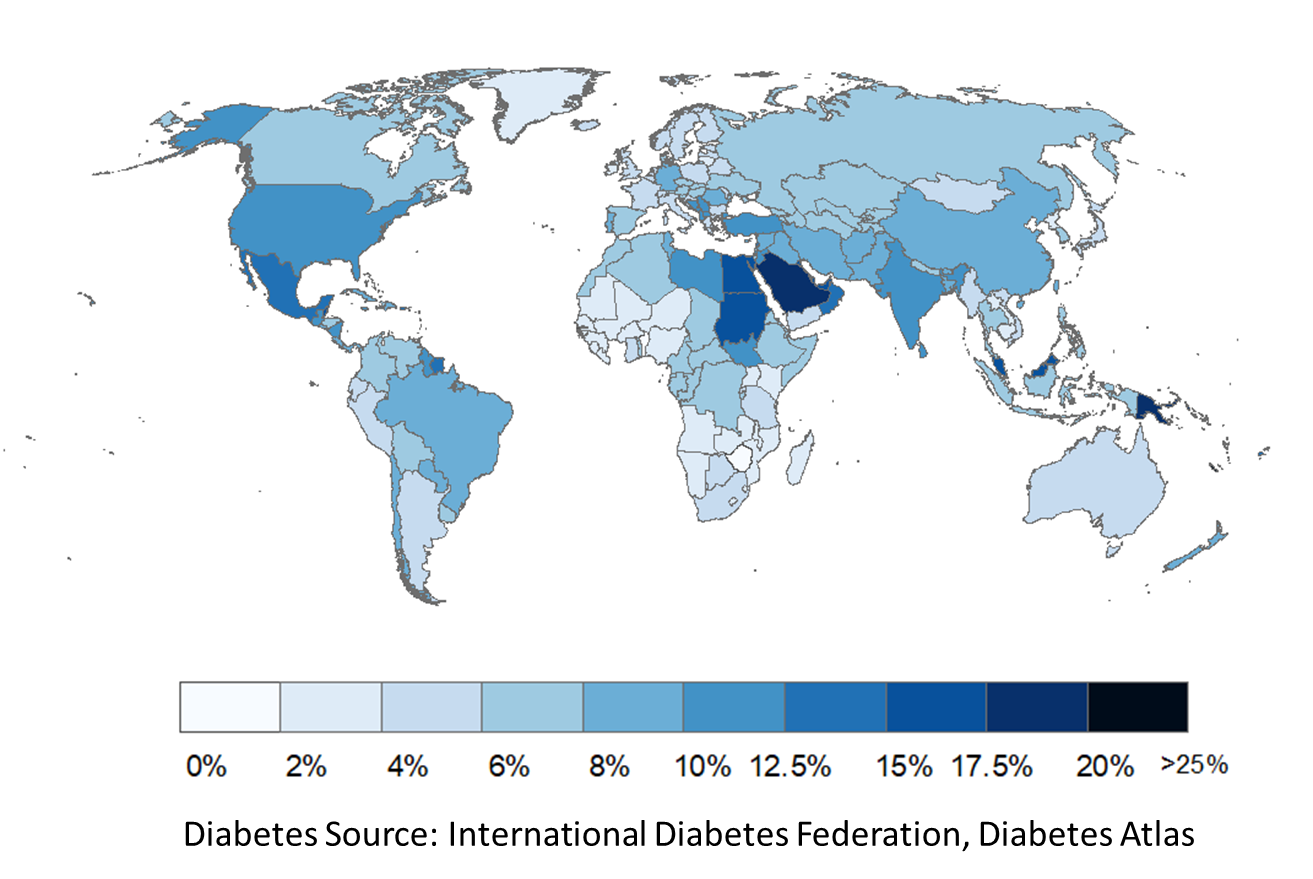 Figure 1 Global distribution of diabetes prevalence in 2017. Maps were created using ArcGIS® by ESRI version 10.5 (http://www.esri.com)[91].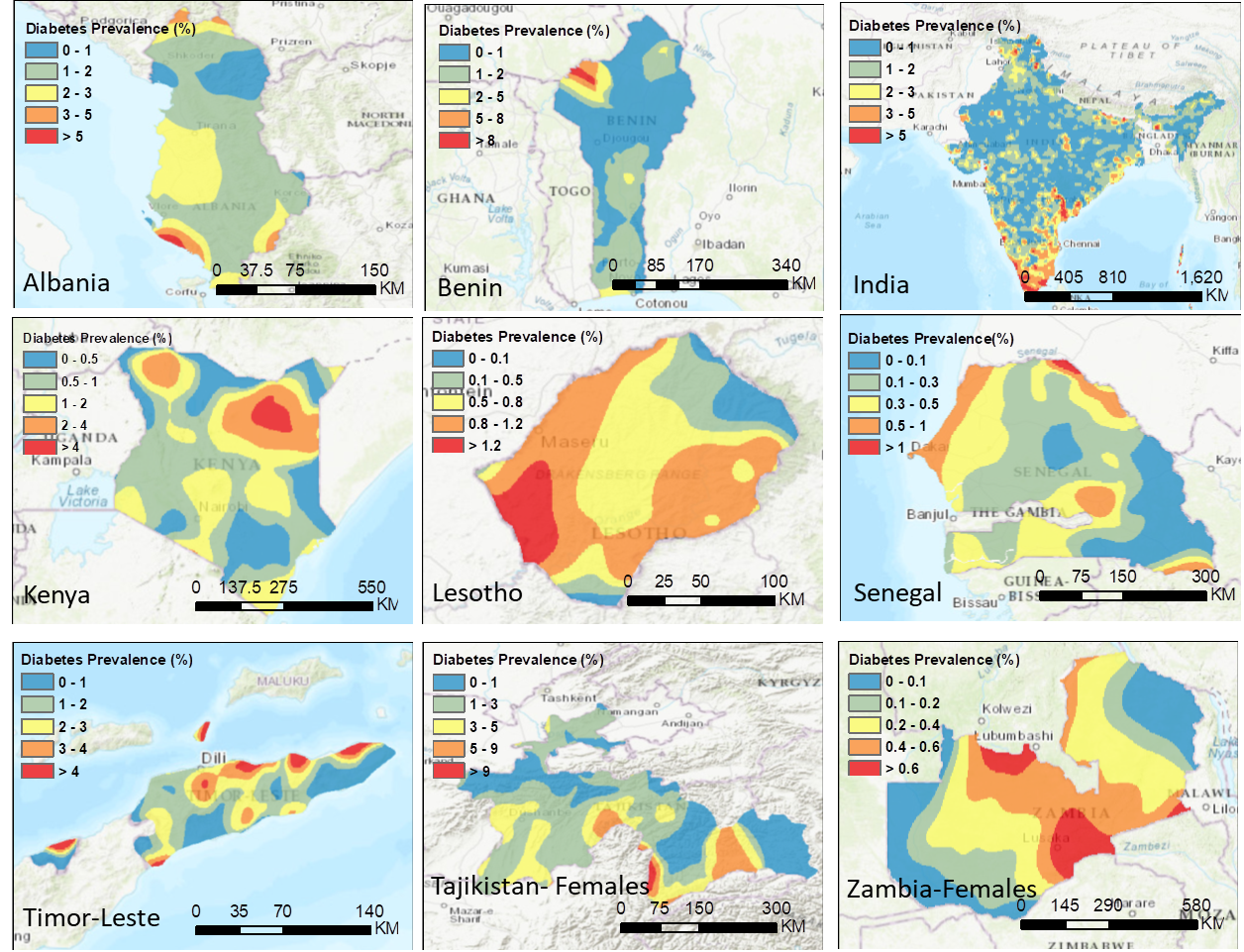 Figure 2 Spatial variations of diabetes prevalence in nine countries using a kernel smooth method. Maps were created using ArcGIS® by ESRI version 10.5 (http://www.esri.com)[91].Table 1 Methods for geospatial analysis with examples of applications and findingsHBG: High blood glucose; VHBG: Very high blood glucose; SES: Socioeconomic status; DM: Diabetes mellitus; GIS: Geographic Information Systems; BMI: Body mass index; IDDM: Insulin-dependent diabetes mellitus.MethodsGeospatial techniquesRef.Geographic unit and locationKey findingsGetis-Ord Gi[92]West Adelaide, AustraliaSpatial distribution of dementia, depression, and type 2 diabetes varied across west Adelaide, respectively. Spatial convergence of the three diseases was identified in two large hot spot clustersSpatial clusteringLocal Moran's I and the Getis-Ord Gi[93]Individual level in west Adelaide, AustraliaSpatial heterogeneity in type 2 diabetes risk was present across communities, with significant clusters in the central part of the study areaSpatial clusteringMoran's I[31]District level in IndiaThe prevalence of diagnosed diabetes was substantially higher than that of self-reported diabetes in southern India (7.64% vs 2.38%) Diagnosed diabetes prevalence had positive moderate autocorrelation, and it varied from 10.52% in Goa to 4.89% in Telangana. The diagnosed diabetes prevalence was associated with higher proportion of people with secondary education and above, wealthy and Christian populationsSpatial clusteringMoran's index and spatial regression[94]District level in Southern IndiaSpatial variations of high blood glucose (HBG) and very high blood glucose (VHBG) were observed across districts for women aged 15-49 years. District-level prevalence of HBG and VHBG were clustering across southern Indian districts. The HBG and VHBG prevalence were associated with district-level proportion of tobacco use, overweight, obese, and general casteSpatial clusteringSpatial statistic scan[72]Individual level in IndiaSubstantial geographic variation in diabetes prevalence in India was found, with a concentrated burden at the southern coastline; Regional tuberculosis endemicity and diabetes spatial distributions showed that there is a lack of consistent geographical overlap between these 2 diseasesSpatial clusteringGetis-Ord Gi[95]Individual and statistical area level 1 regions in western Adelaide, South AustraliaThe spatial heterogeneity of obesity, cardiovascular diseases (CVD), and type 2 diabetes was present across communities. Hot spots of these conditions clustered in three locations across western Adelaide. Area-level prevalence of CVD, obesity, and type 2 diabetes were negatively associated with socioeconomic status (SES)Spatial clusteringGlobal Moran‘s I, Local Moran’s I and spatial regression[32]Individual and state level in NigeriaGeographic clustering of diabetes mellitus (DM) and a DM pocket existed in the southeastern part of Nigeria. Obesity and education attainment were associated with the geographic variations of DM in the countrySpatial clusteringMoran's I[96]Individual level in the city of Oslo, NorwayDiabetes prevalence clustered on the east side of Oslo. The diabetes prevalence was positively associated with neighborhoods with more fast foods and less healthy food shops and physical exercise facilitiesSpatial clusteringSpatial scan statistic and non-spatial linear regression[47]Administrative health area in the City of Winnipeg, CanadaSubstantial clustering and small-area variations in DM prevalence existed in the city of Winnipeg. High rates of DM prevalence were associated with low SES, poor environmental quality and poor lifestyleSpatial estimation modelsGeographically weighted regression[97]Country-level of the continent United StatesSignificant spatial clustering of county-level diabetes prevalence was observed in the United State; the associations between diabetes prevalence and the percentage of poverty and percentage nonwhite population varied across regions in the United States. Spatial estimation modelsGeographically weighted regression[98]Country-level of the continent United StatesThe relationships between diabetes prevalence and poverty varied as a function of locationSpatial estimation modelsGeographically weighted regression[99]Four-digit postal code level in NetherlandsType 2 DM drug use is positively associated with population ageing, proportion of social welfare/benefits, proportion of low income, and proportion of pensioners. Spatial variabilities existed in these associations. Spatial analysis provided added value in predicting health care use at local levelSpatial estimation modelsTests of spatial autocorrelation and geographically weighted regression[51]Hospital referral regions in the United StatesLower-extremity amputation had spatial variations, with high rates clustered in southern states of the United StatesSpatial estimation modelsSpatial regression models [100]census-tract level in ChicagoHypertension prevalence rates for patients were positively associated with areas with high rates of poverty, minority, and disability status. Neighboring tracts with high disease rates were the strongest predictor of cardiovascular-related chronic disease by several orders of magnitude. Diabetes had similar resultsSpatial estimation modelsSpatial autoregressive model[101]District-level in IndiaSpatial clustering was present in the burden of diabetes among women. The burden was relatively higher among women from the Southern and Eastern parts of the country. Diabetes was associated with obesity, hypertension, and living in urban areasMultilevel models Multilevel models[102]Individual level in Northern NetherlandsIndividual risk factors at the neighborhood and municipality level explained 67.0% and 71.6% of the regional variations, respectively. Analysis on the smallest spatial scale best captured the regional variance. Individual and neighborhood body mass index (BMI) had significant interaction adjusting for the individual risk profileMultilevel models Multilevel negative binomial regression[103]Province level in ChinaCompared with the South, diabetes mortality was higher in the Northwest and Northeast. Diabetes mortality was higher in urbanized areas, with higher mean body mass index, and with higher average temperatures. Diabetes mortality was lower where consumption of alcohol was excessiveMultilevel models Multilevel logistic regression[104]Province level in ChinaDiabetes prevalence and detection had widespread geographic variations across provinces in China. Adjusted regional diabetes prevalence was higher in the north (12.7%) than in the northeast (8.3%). Adjusted regional diabetes prevalence was higher in urban high socioeconomic circumstances (SEC) (13.1%) than in rural low-SEC counties/districts (8.7%). Adjusted diabetes detection was higher in the north (40.4%) and in urban high-SEC counties (40.8%) than in the southwest (15.6%) and the rural low-SEC counties (20.5%)Multilevel models Multilevel poisson regression[105]Canton-level in Southeastern FrancePrevalence of treated diabetes was significantly higher in the more deprived and population-dense cantonsMultilevel models Multilevel logistic regression[106]Census blocks in Paris, FrancePrevalence of type 2 diabetes was higher in neighborhoods with the lowest levels of education attainment. Meanwhile, accounting for geographic variations in participation led to an 18% decrease in the log prevalence for low versus high neighborhood educationsSpatial analysis and GIS mappingChoropleth mapping and logistic regression[29]County-level United StatesIdentifying a diabetes belt consisting of 644 counties in 15 mostly southern states in the United States People in the diabetes belt were more likely being Non-Hispanic African American, leading a sedentary lifestyle, and being obeseSpatial analysis and GIS mappingGIS methodology of spatial join[107]Census-tract level in greater Sacramento area United StatesNeighborhood SES was a barrier to optimal glucose control, but not associated with low-density lipoprotein control. GIS analysis is useful for disease management programsSpatial analysis and GIS mappingData aggregation to state-level and region-level[108]State-level United StatesThe spatial variations in the ratios of children with diabetes to pediatric endocrinologists were present: the ratios in Midwest (370: 1), South (335: 1), and West (367: 1) are twice as high as in the Northeast (144: 1). Across states, there is up to a 19-fold difference in the observed ratios of obese children to pediatric endocrinologistsSpatial analysis and GIS mappingData aggregation to district level and GIS mapping[109]Tower Hamlets, an inner city district of London, United KingdomHot spots where up to 17.3% of all adults were at high risk of developing type 2 diabetes were identified. Small-area geospatial mapping is feasible for epidemiological and environmental dataSpatial analysis and GIS mappingData aggregation to electoral wards and Regression analysis[110]Electoral wards in EnglandThe diabetes prevalence varied across different locations, ranging from 2.4% in Thames Valley to 4% in North East London. The methodology of prevalence estimates is applicable to developing small area prevalence estimates for a range of chronic diseasesSpatial analysis and GIS mappingData aggregation to electoral wards and GIS mapping[111]Electoral wards in Greater LondonEnvironmental factors affected diabetes outcomes. The age-adjusted mortality rates in diabetic patients were higher in deprived areas than in prosperous areasSpatial analysis and GIS mappingData aggregation to climato-geographic and administrative regions of the Ukraine[112]Administrative regions in UkraineGeographic variations in the insulin-dependent diabetes mellitus (IDDM) were present across various administrative regions of the Ukraine. The prevalence of IDDM varied from 1740 to 3813 patients per 1 million populations across Ukraine, with the west zone having lower prevalence than the averageBayesian estimation approachesBayesian spatial analysis[113]Local administrative district level in BangladeshPeople of older age, higher education, better socio-economic condition, higher BMI were more likely to have hypertension and diabetes. Significant regional variations were observed with prevalence for hypertension ranges between 10% and 35% and for diabetes between 6% and 19% while their national prevalence were reported as 24% and 11%, respectivelyBayesian estimation approachesBayesian hierarchical joint spatial analysis[114]Electoral wards in the Yorkshire, United KingdomChildhood lymphoblastic leukemia and type 1 diabetes varied across geographic locations, clustering in more rural areasBayesian estimation approachesBayesian Small Area Estimates[30]County-level United StatesDiabetes incidence was high in the southeastern United States, the Appalachian region, and in scattered counties throughout the western United StatesBayesian estimation approachesBayesian estimation approach[115]Zip code census tract of United StatesSignificant spatial effects existed in the diabetes prevalence even after adjusting for age, education, ethnicity and known state predictorsRegression accounting for spatial variationsRegression-based β-convergence approach, accounting for spatial autocorrelation[116]County-level United StatesCounty-level disparities in diagnosed diabetes prevalence in the United States broadened, while the disparities in diagnosed diabetes incidence narrowed. Demographic, socio-economic characteristics and risk factors of type 2 diabetes were associated with changes in disparitiesRegression accounting for spatial variationsSparse Poisson convolution; sparse Poisson missing-completely-at-random[117]County-level; Tract-level United StatesThe type 1 and type 2 DM incidences in young in United States varied across regions; the type 1 and type 2 DM incidences also differed across small areas within study region. The joint spatial correlation between type 1 DM and type 2 DM was present at the county level, but not at tract level